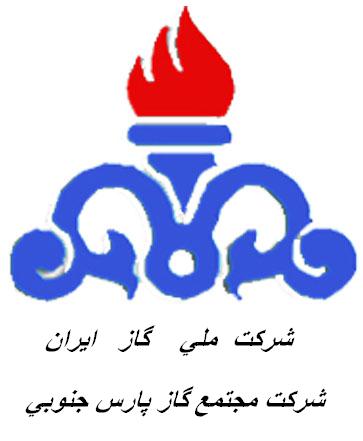 دفترچهشماره (2 )تهیه وتدوین : کمیته فنی بازرگانی شرکت مجتمع گاز پارس جنوبياطلاعات کلی مناقصه گزار:امضاء و مهر تامین کننده :معیارهای ارزیابی کیفی تامین کننده (سازنده / فروشنده)براساسماده 24 آییننامه اجرایی بندج ماده 12 قانون برگزاري مناقصات– ارزیابی کیفی تامین کنندگان صورت میپذیرد .درخاتمه تامین کننده/ سازنده اعلام مینماید که :اظهارات واطلاعات مندرج در برگه اي استعلام ارزیابی کیفی تامین کنندگان از هر لحاظ صحیح بوده ومتعهدمیشود که تمام مدارك لازم را ارائه نماید.تکمیل وارائه این فرمها و مدارك مربوطه هیچگونه حق یا تعهدي درخصوص شرکت در مناقصه ایجاد نخواهدکردوسازمان در رد یاقبول پیشنهادات مختارخواهدبود.حداقل امتياز قابل قبول 50 مي باشد.امضاء و مهر تأمين كننده :فرمشماره 1: معیارارزیابی توان مالی*براي رديف 4 تأییدیـه از بانـک یامؤسسه مالـی مربـوطه ارسال گردد.ارائه اصل تاييديه به نام مجتمع گاز پارس جنوبي ضروري مي باشد. در صورت عدم  اعلام زمان اعتبار در نامه بانك تاييديه ياد شده حد اكثر به مدت يك سال معتبر مي باشد.ارائه حداقل یکی ازمدارك ردیفهای 1 الی4 این جدول جهت ارزیابی توان مالی الزامی است. حداکثرامتیازدرصورتی احرازخواهدشدکه بيست برابر مبلغ ضمانت نامه مندرج در آگهي ارزيابي كيفي  مناقصه معادل ویاکمترازیکی از مقادیر ردیفهاي1 الی 4باشد،درغیراینصورت امتیازتوان مالی به تناسب کاهش مییابد.*درضمنارائه برگ مالیات  قطعی عملکرد سازمان امور مالیاتی کشور مربوط به سالهای مذکور ،ممهور به مهر اداره مالیات و دارائی و مدارک مستند پرداخت مالیات الزامیست.امضاءو مهر تأمين كننده :فرم شماره2: ارزیابی مشتریان قبلی، حسن سابقه و شهرت  به همراه سابقه کار با مراکز صنعتی معتبر خصوصاً وزارت نفت:امتیازارزیابی مشتریان قبلی باتوجه به مواردی نظیرحسن انجام کار (کیفیت کالا، عملکرد در دوره بهره برداری،کیفیت خدمات پشتیبانی وانجام بموقع تعهدات) و موارد مندرج در جدول ذیل تعیین میگردد. میانگین امتیاز ارزیابی مشتریان قبلی درحداکثرپنج سال گذشته ملاک تعیین امتیاز یادشده خواهدبود.ارزیابی مشتریان قبلی از طریق خود اظهاری و ارائه مدارک لازم و با تشخیص مناقصه گزار قابل پذیرش می باشد.
1-به منظور کسب حد اکثر امتیاز این بخش، کارهای مشابه با بالاترین مبلغ  ارائه گردد(چهار کار مشابه در پنجسال گذشته،  متناسب با تعداد برگه هاي حسن انجام كار)2-ارائه مستندات آیتمهای مندرج در جدول الزامیست.امضاء و مهر  تأمين كننده :فرمشماره3: استانداردهايتولید و نظام کیفیتارزیابی استانداردهاباتوجه به استانداردهای مورد قبول منوط به احرازيكي از عوامل رديف هاي 2و 3میباشد و رد هریک ازعوامل موجب عدم ارزیابی وحذف سازنده ازارزیابی صلاحیت خواهدبود. ضمناً استاندارد مورد استفاده می بایست مطابق با استاندارد ذکر شده در تقاضا یا فرم ارزیابی فنی باشد.1-استانداردهایاعلام شده عبارتاستاز:استانداردهای قابل قبولاستاندارهای کیفیت نظیرسريOHSAS 18000،ISO 9000،ISO 14000 وسایرگواهینامه هاي معتبرکیفیت.استانداردهای وزارت نفتIGS ,IPS))،مؤسسه استانداردوتحقیقات صنعتی ایراناستانداردهای ملی یاتخصصی کشورهای صنعتی مانند: BS,JIS,DIN,ANSI,ASME,ASTM,API,IEC,ISO,IEEE,VDE,ASHARE 52.2, EN779,EN1568,NFPA, 60116, 6016A:تذکر: براي مناقصاتي كه كالا در داخل كشور جمهوري اسلامي توليد مي گردد،چنانچه استانداردهای لازم توليدتامین نشود می توان مناقصه گران فاقد شرایط را بدون در نظر گرفتن سایر معیارها رد كرد. ارزيابي در اين مرحله از طريق خود اظهاري و ارائه مدارك لازم از قبيل  دستور العمل ساخت و با تشخيص مناقصه گزار قابل پذيرش مي باشد.امضاء و مهر تأمين كننده :فرمشماره 4 :داشتن تجربه،دانش و سابقه کار مرتبط با موضوع مناقصه(قراردادهاي منعقده بامشتریان عمده مرتبط باموضوع مناقصه در پنج سال گذشته)به منظور کسب حداکثر امتیاز این بخش کارهای مشابه با بالاترین مبلغ  ارائه گردد(حداقل چهار کار مشابه درپنج  سال گذشته).در مورد قرارداد هاي غير مشابه به تشخيص خريدار معادل نصف امتياز در نظر گرفته مي شود.ارائه تصویرصفحات یاز قراردادهاي منعقده جدول فوق که مشخص کننده قسمتهاي :طرفین قرارداد،موضوع قرارداد،مبلغ قرارداد،مدت قراردادوصفحه مربوط به امضاء قراردادباشد،الزامی است.امضاء و مهر تأمين كننده :فرمشماره5: معیارارزیابی نحوه تضمین کیفیت محصولات و خدمات پس از فروش (گارانتی و وارانتی)ارائه مستندات حداقل یکی از کارهای انجام شده الزامیست.امضاء و مهر تأمين كننده :فرمشماره6: ظرفیت تولیدامتیازظرفیت تولیدبراساس پروانه هایامجوزهای تولید وبر اساس خود اظهاري تعيين مي گردد درصورت لزوم صحت خود اظهاري از طريق بازدیدتعیین خواهد گرديد.تبصره1 :شرکتهای تأییدصلاحیت شده بایستی ظرفیت آماده داشته باشند.(ظرفیت تولیدآماده=میزان تعهد شده برای قراردادهای دردست اجرا–ظرفیت تولید(تبصره2: درصورتی که میزان درخواست واحدهاازظرفیت تولیدآماده بیشترباشدشرکت مربوطه حق حضوردرمناقصه مربوطه رانخواهدداشت.تبصره3: متناسب با  ظرفيت توليد آماده، حد اكثر تا دو برابر ظرفيت  به مناقصه گر امتياز اختصاص مي يابد.امضاء و مهر تامین کننده :نام : شرکت مجتمع گاز پارس جنوبينشانی : استان بوشهر – عسلويه – مجتمع گاز پارس جنوبي – فاز 2 و 3 – ساختمان ستادتلفن :07731312901شماره مناقصه :         004/97                               شماره تقاضا :E-9640724-HOموضوع مناقصه :ALSTOM ""ELECTRICAL EQUIPMENT GECP/Fبرگه هاي تکمیل شده استعلام ارزیابی کیفی میبایست به انضمام مدارك درخواست شده این استعلام وفراخوان ارزیابی کیفی در موعد مقرر به آدرس بوشهر – عسلويه – مجتمع گاز پارس جنوبي – فاز 2 و 3 – ساختمان ستاد – طبقه دوم – اتاق 214ارسال گردد. ازمناقصه گران محترم خواهشمند است برگه هاي تکمیل شده استعلام ارزیابی کیفی،مدارك ومستندات موردنیاز را به صورت منظم و جداگانه و به ترتیب مدارك درخواست شده در جدول هاي ششگانه در یک جلد كتابچه صحافي شده قراردهند. بدیهی است به مدارکی که ناقص بوده یا خارج از وقت مقرر دریافت شوند،ترتیب اثر داده نمیشود.برگه هاي تکمیل شده استعلام ارزیابی کیفی میبایست به انضمام مدارك درخواست شده این استعلام وفراخوان ارزیابی کیفی در موعد مقرر به آدرس بوشهر – عسلويه – مجتمع گاز پارس جنوبي – فاز 2 و 3 – ساختمان ستاد – طبقه دوم – اتاق 214ارسال گردد. ازمناقصه گران محترم خواهشمند است برگه هاي تکمیل شده استعلام ارزیابی کیفی،مدارك ومستندات موردنیاز را به صورت منظم و جداگانه و به ترتیب مدارك درخواست شده در جدول هاي ششگانه در یک جلد كتابچه صحافي شده قراردهند. بدیهی است به مدارکی که ناقص بوده یا خارج از وقت مقرر دریافت شوند،ترتیب اثر داده نمیشود.اطلاعات کلی تامین کننده /سازنده :نام شرکت: شماره ثبت شرکت : تاریخ ومحل ثبت شرکت : تلفن:موضوع فعالیت شرکت)طبق اساسنامه: (نمابر :نشانی اینترنتی: پست الکترونیک: کداقتصادي:نشانی شرکت: شناسه ملی :                                          شماره پروانه بهره برداري:نام ونام خانوادگی مدیرعامل: نام پدر: شماره شناسنامه: تاریخ ومحل تولد : محل صدور:کدملی: تلفن همراه: مدرك تحصیلی : رشته تحصیلی :تذکر: ارائه تصویر اساسنامه، آگهی تأسیس و آخرین تغییرات شرکت در روزنامه رسمی، پروانه بهره برداري به همراه شناسه ملی وکد اقتصادي الزامی است.همچنین ارائه تصویر کارت ملی وشناسنامه مدیرعامل ضروري میباشد. تمامی برگه ها ي استعلام ارزیابی کیفی باید به امضاء صاحب/ صاحبان مجاز طبق اساسنامه وآگهی آخرین تغییرات و مهر شرکت رسانده شود.اطلاعات کلی تامین کننده /سازنده :نام شرکت: شماره ثبت شرکت : تاریخ ومحل ثبت شرکت : تلفن:موضوع فعالیت شرکت)طبق اساسنامه: (نمابر :نشانی اینترنتی: پست الکترونیک: کداقتصادي:نشانی شرکت: شناسه ملی :                                          شماره پروانه بهره برداري:نام ونام خانوادگی مدیرعامل: نام پدر: شماره شناسنامه: تاریخ ومحل تولد : محل صدور:کدملی: تلفن همراه: مدرك تحصیلی : رشته تحصیلی :تذکر: ارائه تصویر اساسنامه، آگهی تأسیس و آخرین تغییرات شرکت در روزنامه رسمی، پروانه بهره برداري به همراه شناسه ملی وکد اقتصادي الزامی است.همچنین ارائه تصویر کارت ملی وشناسنامه مدیرعامل ضروري میباشد. تمامی برگه ها ي استعلام ارزیابی کیفی باید به امضاء صاحب/ صاحبان مجاز طبق اساسنامه وآگهی آخرین تغییرات و مهر شرکت رسانده شود.ردیفشرح معیارهاوزن شاخص( B)امتیاز کسب شده از فرمهای 1  تا 6A))(توسط فروشنده محاسبه و تكميل شود)امتیاز کسب شدهA× B /100(توسط فروشنده محاسبه و تكميل شود)امتیاز کسب شده از فرمهای 1  تا 6A))محاسبه شده توسط كميته فني بازرگانيامتیاز کسب شده نهاییA× B /100محاسبه شده توسط كميته فني بازرگانيملاحظاتامتیازات از جداول و مدارک ذیل استخراج می گردد.1توان مالی 30فرم شماره 1(صفحه ..  كتابچه)2ارزیابی مشتریان قبلی، حسن سابقه و شهرت  به همراه سابقه کار با مراکز صنعتی معتبر خصوصاً وزارت نفت.20فرم شماره 2(صفحه ..  كتابچه)3استانداردهاي تولید و نظام کیفیت10فرم شماره 3(صفحه ..  كتابچه)4داشتن تجربه، دانش و سابقه کار مرتبط با موضوع مناقصه30فرم شماره 4(صفحه ..  كتابچه)5نحوه تضمین کیفیت محصولات و خدمات (گارانتی و وارانتی)10فرم شماره 5(صفحه ..  كتابچه)6ظرفیت تولید0فرم شماره 6(صفحه ..  كتابچه)جمع100ردیفشرحشرحمبالغ به میلیون ریال مربوط به سالمبالغ به میلیون ریال مربوط به سالمبالغ به میلیون ریال مربوط به سالمبالغ به میلیون ریال مربوط به سالمبالغ به میلیون ریال مربوط به سالامتیاز کسب شده (توسط فروشنده محاسبه شود)امتیاز نهايي کسب شدهردیفشرحشرح13921393139413951396متوسط ماليات 5 سالهامتیاز کسب شده (توسط فروشنده محاسبه شود)امتیاز نهايي کسب شده1یکصد برابر مالیات متوسط سالانه ، مستند به اسناد مالیاتهاي قطعی و علی الحساب پرداخت شدهیکصد برابر مالیات متوسط سالانه ، مستند به اسناد مالیاتهاي قطعی و علی الحساب پرداخت شده2بیست وپنج درصدفروش آخرين سال توليد مستندبه قراردادها واسنادفروش باصورتهاي مالی تأییدشدهبیست وپنج درصدفروش آخرين سال توليد مستندبه قراردادها واسنادفروش باصورتهاي مالی تأییدشده3ده درصد داراییهاي ثابت، مستند به اظهارنامه رسمی یا گواهی بیمه داراییهاده درصد داراییهاي ثابت، مستند به اظهارنامه رسمی یا گواهی بیمه داراییها4حداکثراعتباري که مناقصه گر قادر به اخذ آن از بانکها یا موسسات مالی واعتباري معتبرمیباشدحداکثراعتباري که مناقصه گر قادر به اخذ آن از بانکها یا موسسات مالی واعتباري معتبرمیباشدحد اكثر امتيازاتحد اكثر امتيازاتشرح امتیازدهی ارزیابی مشتریان قبلیشرح امتیازدهی ارزیابی مشتریان قبلیشرح امتیازدهی ارزیابی مشتریان قبلیشرح امتیازدهی ارزیابی مشتریان قبلیشرح امتیازدهی ارزیابی مشتریان قبلیشرح امتیازدهی ارزیابی مشتریان قبلیردیفردیفشرحوزن هر معیار (100-0)امتیاز کسب شده (A)توضیحات1حسن انجام کار و تعهداتحسن انجام کار و تعهدات402حسن سابقه باشرکتهای تابعه وزارت نفتحسن سابقه باشرکتهای تابعه وزارت نفت60در صورت كسب امتياز اين بخش به صورت متناسب براي رديف 1 نيز امتياز تعلق مي گيردجمع امتیازاتجمع امتیازاتجمع امتیازات100استانداردهايتولید و كيفيتوزن هر معيارامتياز1استاندارد کیفیت402استاندارد تولید60جمعجمع100ردیفموضوع قرارداد فروش/ساختمبلغ قرارداد(میلیون ریال(شرح کالاي فروش رفتهتاریخ فروشنام،نشانی ومقام مطلع خریدارتلفن/ فاکس خریداروزن هر معيار(100-0)امتیاز کسب شده(A)125225325425كفايت كاركنان كليديكفايت كاركنان كليديكفايت كاركنان كليديكفايت كاركنان كليديكفايت كاركنان كليديكفايت كاركنان كليديكفايت كاركنان كليدي0جمع امتیازاتجمع امتیازاتجمع امتیازاتجمع امتیازاتجمع امتیازاتجمع امتیازاتجمع امتیازات100شرح امتیازدهی تضمین کیفیت خدمات و محصولاتشرح امتیازدهی تضمین کیفیت خدمات و محصولاتشرح امتیازدهی تضمین کیفیت خدمات و محصولاتشرح امتیازدهی تضمین کیفیت خدمات و محصولاتشرح امتیازدهی تضمین کیفیت خدمات و محصولاتردیفشرحمستندات ورویه هاوزن هر معیار (100-0)امتیاز کسب شده (A)1تضمین محصولات و گارانتی502تامین خدمات پس از فروش (وارانتی) در محل استفاده103بسته بندی و حمل و نقل104نصب و راه اندازي05آموزش بهره برداری، نگهداری و تعمیرات06داشتن نمايندگي از سازنده اصلي يا توليد كننده بودن307داشتن دفتر در شهرستان عسلويه0جمعجمعجمع100ردیفظرفيت توليدامتيازقرارداد هاي در دست اجراظرفيت توليد آماده1100تاييد كنندگان تاييد كنندگان